SAFETY DATA SHEET(NDA = No Data Available)NOTE: The information and recommendations contained herein are based upon data which is believed to be correct. However, no guarantee or warranty, expressed or implied, is offered with respect to the information contained herein. This Safety Data Sheet was prepared to comply with the OSHA Hazard Communication standard (29 CFR 1910.1200). This supersedes any previous Safety Data Sheets, and any information therein. Since the actual use of the product is beyond the control of Southern Organics & Supply, Inc., Southern Organics & Supply, Inc., makes no guarantee, expressed or implied, as to the effects of such use, nor does Southern Organics & Supply, Inc. assume any liability arising from use of the products referenced herein. Nor is the information herein to be construed as absolutely complete, since additional information may be necessary or desirable under some circumstances. All SDS's are reviewed every 3 years, or sooner, if necessary. Please check the date last revised in Section 16. Please request a new SDS from Southern Organics & Supply if this date is more than 3 years ago. If clarification is required or desired, please contact the company official(s) listed in Section 1.SECTION 1: IdentificationProduct Identifier: Nutri-castManufacturer’s Address:4813 East Fork Lane,Monroe, NC 28110Manufacturer’s Phone Number:(704) 283-2457Emergency Phone Number:911Recommended Use: As a fertilizer or soil amendment.SECTION 2: Hazard IdentificationSECTION 2: Hazard IdentificationAcute Toxicity, Oral – Category 5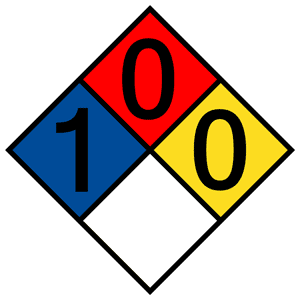 Signal Word: WarningSignal Word: WarningPictograms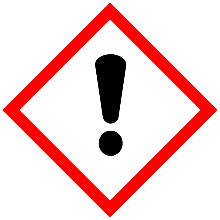 PictogramsHazard StatementsH303: May be harmful if swallowed.H316: Causes mild skin irritation.Hazard StatementsH303: May be harmful if swallowed.H316: Causes mild skin irritation.Precautionary StatementsP102: Keep out of reach of children.P103: Read label before use.P312: Call a POISON CENTER or doctor/physician if you feel unwell.P332 + P313: If skin irritation occurs: Get medical advice/attention.Precautionary StatementsP102: Keep out of reach of children.P103: Read label before use.P312: Call a POISON CENTER or doctor/physician if you feel unwell.P332 + P313: If skin irritation occurs: Get medical advice/attention.SECTION 3: Composition InformationSECTION 3: Composition InformationTrade Secret100%Total100%SECTION 4: First-Aid MeasuresINHALATION: Remove to fresh air immediately. If victim is not breathing, give artificial respiration. If symptoms develop, seek medical attention.SKIN CONTACT: Flush skin thoroughly with clean water. If irritation occurs, seek medical attention.EYE CONTACT: Remove contact lenses. Flush affected eye(s) continuously for 15 minutes with clean water. If irritation or other symptoms develop, seek medical attention.INGESTION: Drink plenty of water. Do not induce vomiting. Seek medical attention. Never give anything by mouth to an unconscious person.Symptoms of ExposureSkin contact may produce skin irritation. Eye contact may produce eye irritation. Ingestion may be harmful.Recommendations for Immediate Medical CareRemove all residual material if possible. Product may contain naturally-occurring microorganisms, so any exposed wounds or mucous membranes should be decontaminated appropriately.SECTION 5: Fire-Fighting MeasuresSuitable Extinguishing Media: Water spray, dry chemical, CO2, foamSpecific Hazards Arising from this Substance: If ignited, product may smolder in piles or bags, even after surface fires have been extinguished. Bags should be broken and material spread out to ensure all fire is extinguished.Recommendations for Firefighter Protective Equipment: Firefighters should wear self-contained breathing apparatus, operated in positive-pressure mode, as well as appropriate protective clothing.SECTION 6: Accidental Release MeasuresPersonal Precautions: Wear gloves, work clothes, and eye protection.Emergency Procedures: Non-essential personnel should be evacuated from spill area.Methods of Containment: Contain spill with a physical barrier.Cleanup Procedures: Spilled material may be swept, raked, or shoveled into an appropriate disposal container. Spilled material should be disposed of as organic waste, in accordance with local, state, and federal laws.SECTION 7: Handling and StoragePrecautions for Safe Handling: Protect open wounds from contact with product. Provide adequate local ventilation.Conditions for Safe Storage, Including Incompatibilities: Store indoors at ambient temperature. Keep away from children and pets. Store below 120°F where possible.Further Information: Use good personal hygiene practices. This substance is made from natural products, and is likely to contain naturally-occurring microorganisms. Take proper precautions to avoid infection of open wounds and eye irritation. Hygiene practices necessary to prevent health hazards from natural substances such as soil should be observed. After handling product, hands should be washed with soap and water before eating, drinking, smoking, or using toilet facilities.SECTION 8: Exposure Controls / Personal ProtectionSECTION 8: Exposure Controls / Personal ProtectionSECTION 8: Exposure Controls / Personal ProtectionSECTION 8: Exposure Controls / Personal ProtectionOSHA PELNDAACGIHNDATLVNDAOther Exposure LimitsNDAEngineering Measures: Store indoors at ambient temperature. Store only in original container.Engineering Measures: Store indoors at ambient temperature. Store only in original container.Engineering Measures: Store indoors at ambient temperature. Store only in original container.Engineering Measures: Store indoors at ambient temperature. Store only in original container.Eye Protection: Safety glasses or safety goggles should be worn where eye exposure is likely.Eye Protection: Safety glasses or safety goggles should be worn where eye exposure is likely.Eye Protection: Safety glasses or safety goggles should be worn where eye exposure is likely.Eye Protection: Safety glasses or safety goggles should be worn where eye exposure is likely.Hand Protection: Any appropriate work gloves.Hand Protection: Any appropriate work gloves.Hand Protection: Any appropriate work gloves.Hand Protection: Any appropriate work gloves.Skin and Body Protection: Normal work clothing.Skin and Body Protection: Normal work clothing.Skin and Body Protection: Normal work clothing.Skin and Body Protection: Normal work clothing.Respiratory Protection: None required. If dust is generated, wear a NIOSH-approved respirator.Respiratory Protection: None required. If dust is generated, wear a NIOSH-approved respirator.Respiratory Protection: None required. If dust is generated, wear a NIOSH-approved respirator.Respiratory Protection: None required. If dust is generated, wear a NIOSH-approved respirator.General Protective and Hygiene Practices: Appropriate local ventilation, where required. Open wounds should be kept clean and protected. After handling material, wash hands before eating, drinking, smoking, or using restrooms. Keep away from foodstuffs and beverages.General Protective and Hygiene Practices: Appropriate local ventilation, where required. Open wounds should be kept clean and protected. After handling material, wash hands before eating, drinking, smoking, or using restrooms. Keep away from foodstuffs and beverages.General Protective and Hygiene Practices: Appropriate local ventilation, where required. Open wounds should be kept clean and protected. After handling material, wash hands before eating, drinking, smoking, or using restrooms. Keep away from foodstuffs and beverages.General Protective and Hygiene Practices: Appropriate local ventilation, where required. Open wounds should be kept clean and protected. After handling material, wash hands before eating, drinking, smoking, or using restrooms. Keep away from foodstuffs and beverages.SECTION 9: Physical and Chemical PropertiesPhysical State: SolidAppearance: Dark-brown, heterogenous granules.Odor: EarthyOdor Threshold: NDApH: NDAMelting/Freezing Point: NDABoiling Point/Range: NDAFlash Point: NDAEvaporation Rate: NDAFlammability (solid, gas): NDAFlammability or explosive limits:Upper: NDALower: NDAVapor Pressure: NDARelative Density: NDASolubility: NDAPartition coefficient, n-octanol/water: NDAAutoignition Temperature: NDADecomposition Temperature: NDAViscosity: Solid.SECTION 10: Stability and ReactivityReactivity: Inert.Stability: Stable under normal conditions.Conditions to Avoid: Keep away from open flames, hot surfaces, and sources of ignition.Incompatible Materials: Strong acids, strong bases, strong oxidizers, strong reducing agents.Hazardous Decomposition Products: CO2 (carbon dioxide). CO (carbon monoxide). At very high temperatures, oxides of nitrogen.SECTION 11: Toxicological InformationLikely Routes of Exposure: Possible routes of exposure include eye contact, skin contact, inhalation of dust, or ingestion.Effects of Exposure: NDALD50: NDADescription of Symptoms: NDANTP/IARC Carcinogenicity: Not listed as a carcinogen.SECTION 12: Ecological InformationEcotoxicity: NDABiodegradation: Product will biodegrade.Octanol-Water Partition Coefficient: NDABioconcentration Factor: NDAOther Adverse Effects: None.SECTION 13: Disposal ConsiderationsFor safe handling practices, see Section 8.Disposal Containers: Material should be disposed of in its original container, where possible. If original container is not available, material may be disposed of in any container suitable for granular organic materials.Disposal Methods: Material may be disposed of as organic waste, according to state, local, and federal laws.Properties Affecting Disposal: None.Special Precautions for Landfill or Incinerator Disposal: None.Do not dispose of waste product in sewers, storm drains, lakes, ponds, streams, or other bodies of water.SECTION 14: Transport InformationUN Number: UnknownUN Proper Shipping Name: Nutri-castTransport Hazard Class(es): NonePacking Group Number: N/AEnvironmental Hazard(s): NoneGuidance on Transport in Bulk: Product may shift or settle during shipping.Special Precautions: None.SECTION 15: Regulatory InformationNo special regulatory information.SECTION 16: Other InformationDate Prepared: August 15, 2017Last Revision: May 25, 2018Prepared By: Matthew Banks, Chief Science OfficerPreparer Contact Information:PO Box 2099,Indian Trail, NC 28279Ph: (704) 283-2457Fx: (704) 283-2104E-mail: vermaplex@live.com